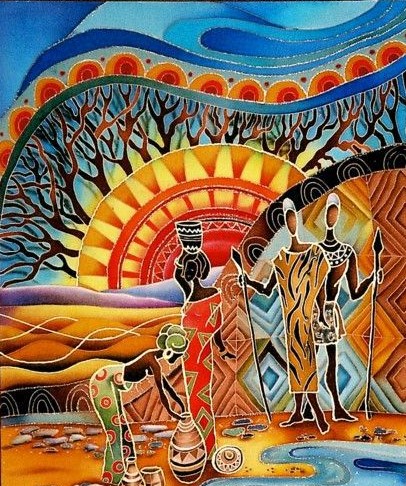 Давным-давно на берегу моря раскинулось огромное царство. Молва о его богатстве шла по всему свету, и все в этом царстве жили счастливо. Не было счастья лишь у царя: все его сыновья, едва появившись на свет, умирали. Царь старел, а наследника у него все не было.Но в один прекрасный день, к великой радости царя, царица родила сына. Правда, вскоре эта радость сменилась тревогой.«Как оградить моего единственного сына от злой судьбы?» — размышлял царь, и мысль эта не давала ему покоя.Чтобы отвести от сына злых духов, царь решил сохранить его имя в тайне до тех  пор,  пока он  не станет взрослым.— Пусть имя мальчика будет известно только его дяде да мне*.Шло время, малыш рос и наконец превратился в красивого и сильного юношу. И решил царь женить его на девушке, которая сможет угадать его имя. Пусть сам дух, покровительствующий юноше, подскажет его имя той, которую он сочтет достойной царского сына!Многие мечтали о том, чтобы выдать свою дочь за сына царя; отцы покупали для своих дочерей самые красивые одежды, матери целыми днями хлопотали вокруг девушек, сооружая им затейливые прически. Самые богатые запасались у колдунов надежными амулетами.Девушки одна за другой покидали родительский кров и с богатыми дарами тянулись к царскому дворцу.Донеслась воля царя и до глухой деревушки, где жила девушка по имени Акосиуа. Акосиуа была круглой сиротой — мать ее давно умерла, а отец, рыбак, погиб в море, и теперь Акосиуа росла у мачехи.Мачеха ненавидела ее только потому, что Акосиуа была красивее любой из трех мачехиных дочек. Не было ей равных по красоте и во всем крае.А мачеха мечтала выдать одну из дочерей за царского сына. Купила она им все самое красивое, и стали они собираться во дворец.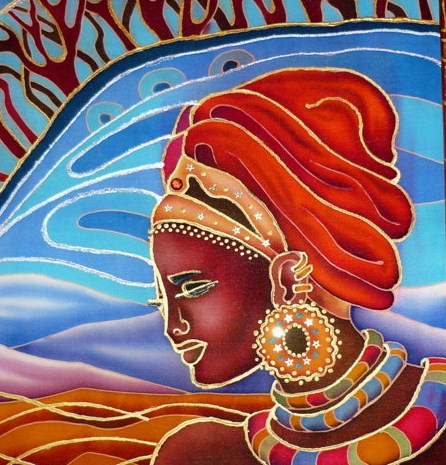 А падчерице мачеха приказала:—   Перебери кукурузу и просо, подмети в доме и во дворе, перемой да перечисти все, а тогда уж иди куда хочешь, хоть во дворец ступай — людям на посмешище.Горько вздохнула Акосиуа, да делать нечего. Увидела она, что Абра, Яуа и Ама уже нарядились и отправляются в путь, и подбежала к ним:—   Сестры мои милые! Не держите на меня зла! Дороги во дворец я не знаю, а спросить мне будет некого. Помогите мне! Когда дойдете до развилки, положите на дорогу ко дворцу зеленую веточку акации, а на другую дорогу, что к темному лесу ведет, бросьте сухую ветку пальмы.Обещали сестры сделать все так, как она просила, но, когда дошли до развилки двух дорог, самая злая и уродливая из сестер, ненавидевшая сироту пуще мачехи, сказала:—   Что это мы будем помогать зазнайке? Ишь думает, что она красивее всех на свете! Положите-ка засохшую ветку на дорогу ко дворцу, а зеленую веточку бросим на дорогу к темному лесу. Чего нам бояться! Если даже она выберется из леса живой и невредимой, скажем, что перепутали веточки. Ведь она толком и объяснить не умеет, чего хочет!Так сестры и сделали.А бедняжка Акосиуа работала тем временем не покладая рук. Все она сделала, что мачеха наказала, а потом решила испечь кукурузных лепешек — угостить царя. Акосиуа хорошенько растерла кукурузные зерна, приготовила из муки вкусные лепешки, завернула их в свежие банановые листья и положила в свою старую, потрескавшуюся посудину.Девушка умылась, надела ветхую одежонку и тронулась в путь. Как только подошла к развилке дорог, налетел вихрь! Подхватил он с земли обе веточки, закружил их и швырнул засохшую ветку пальмы на дорогу к лесу, а цветущую веточку акации опустил на дорогу ко дворцу. По ней и пошла Акосиуа дальше.Шла она, шла, смотрит, старичок стоит. Позвал он девушку:—   Дитя мое, нет ли у тебя чего-нибудь поесть? Силы мои тают.Повстречал старичок и злых сестер, да те. ничего ему не дали, лишь обругали его да пошли своей дорогой. А у падчерицы сердце было доброе. Она подумала:«Зачем царю мои жалкие кукурузные лепешки? У него и так полно самых вкусных яств. А бедный старичок, может быть, умрет, если я не поделюсь с ним»-.Акосиуа приветливо улыбнулась:—   Дедушка, вот все, что у меня есть! Ешь на здоровье! — И она протянула старичку свои немудреные припасы.Поел старичок, поблагодарил девушку за угощение, а потом и Говорит:—   Дитя мое, за твою доброту я открою тебе имя царевича. Его зовут Кетоуогло Сильный.Удивилась Акосиуа:—   Откуда же, дедушка, ты знаешь та, чего никто на свете не знает?Но не успела она договорить, как старичка и след простыл. Тут-то и поняла Акосиуа, что повстречался ей сам дух, покровитель царевича.С легким сердцем зашагала Акосиуа дальше и не останавливалась, пока не дошла до дворца- На площади перед дворцом она увидела огромную толпу.Юные девушки, одна прекрасней, другой, по очереди подходили к дяде юного царевича и называли имя царского сына. А рядом музыкант изо всех сил бил в барабан, чтобы никто из девушек не слышал ответов своих соперниц. Каких только имен не называли девушки! На все было напрасно Г Угадать тайное имя царевича так никто и не смог.Подошел черед и Акосиуы. Тут-то и стала над ней потешаться одна из красавиц:—   Жалкая простушка! Неужели ты и. в самом деле надеешься угадать имя царевича? Ведь дух не захотел открыть его даже нам, таким богатым и красивым!Уродливые сестры бедной падчерицы тут же подняли крик:—   Гоните эту замарашку прочь! Да как она смеет подходить к нам! Ишь вздумала нас  позорить!Но дядя царевича строго прикрикнул на злобных сестер и сделал девушке знак приблизиться:—   Что ж, попробуй и ты угадать имя моего племянника. Акосиуа ответила:—   Царевича назвали Кетоуогло Сильный, чтобы оградить его от злых духов.И дядя воскликнул:—   Вот избранница духа-хранителя! Она и станет женой царского сына!Так бедная падчерица вышла замуж за юного царевича, а мачехины  дочки  вернулись домой ни  с чем.